ПОСТАНОВЛЕНИЕ                                                                                 JОП«О внесении изменений и дополнений в  Административный регламент администрации Козульского сельского поселения по  предоставлению муниципальной услуги «Выдача разрешений на размещение объектов нестационарной торговой сети и объектов быстрого питания» от 26.11.2018 г. № 6В соответствии с Федеральными законами от 06.10.2003 № 131-ФЗ "Об общих принципах организации местного самоуправления в Российской Федерации», Уставом муниципального образования Козульское  сельское поселение. ПОСТАНОВЛЯЮ:        1.Внести изменения и дополнения в у Административный  регламент по предоставлению муниципальной услуги «Об утверждении Административного регламента  администрации Козульского сельского поселения по  предоставлению муниципальной услуги «Выдача разрешений на право организации розничного рынка, в том числе ярмарок» от18.08.2014 № 17         а) Дополнить в п.5.1 Федеральный закон от 27.07.2010 № 210-ФЗ       б) Внесены дополнения в раздел 4  п. 17 . ч.1,ч. 2., ч.3.,ч.4. 1). В случае признания жалобы подлежащей удовлетворению в ответе заявителю, указанном в части 8 настоящей статьи, дается информация о действиях, осуществляемых органом, предоставляющим государственную услугу, органом, предоставляющим муниципальную услугу, многофункциональным центром либо организацией, предусмотренной частью 1.1 статьи 16 настоящего Федерального закона, в целях незамедлительного устранения выявленных нарушений при оказании государственной или муниципальной услуги, а также приносятся извинения за доставленные неудобства и указывается информация о дальнейших действиях, которые необходимо совершить заявителю в целях получения государственной или муниципальной услуги.2). В случае признания жалобы не подлежащей удовлетворению в ответе заявителю, указанном в части 8 настоящей статьи, даются аргументированные разъяснения о причинах принятого решения, а также информация о порядке обжалования принятого решения.";          3). Не позднее дня, следующего за днем принятия решения, указанного в части 7 настоящей статьи, заявителю в письменной форме и по желанию заявителя в электронной форме направляется мотивированный ответ о результатах рассмотрения жалобы.            4) В случае установления в ходе или по результатам рассмотрения жалобы признаков состава административного правонарушения или преступления должностное лицо, работник, наделенные полномочиями по рассмотрению жалоб в соответствии с частью 1 настоящей статьи, незамедлительно направляют имеющиеся материалы в органы прокуратуры.         2. Настоящее Постановление разместить в сети Интернет на официальном сайте и обнародовать на информационных стендах  Козульского сельского поселения.  - с.Козуль, ул. Молодежная,36- с.Озерное, ул. Казакова, 7- с. Кайсын, ул. Центральная,8         3. Настоящее постановление вступает в силу после его обнародования.         4. Контроль за исполнением настоящего постановления оставляю за собой.Глава  Козульского сельского поселения                                                    А.М.Ябыев РЕСПУБЛИКА АЛТАЙ УСТЬ-КАНСКИЙ РАЙОНСЕЛЬСКАЯ АДМИНИСТРАЦИЯ КОЗУЛЬСКОГО СЕЛЬСКОГО ПОСЕЛЕНИЯ 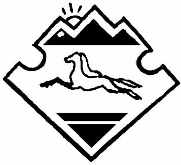 АЛТАЙ РЕСПУБЛИКАНЫНКАН-ООЗЫ АЙМАГЫНДА КОЗУЛ  JУРТJЕЕЗЕЗИНИН JУРТАДМИНИСТРАЦИЯЗЫ     «07» ноября  2019 г.                        с.Козуль                                                         № 11